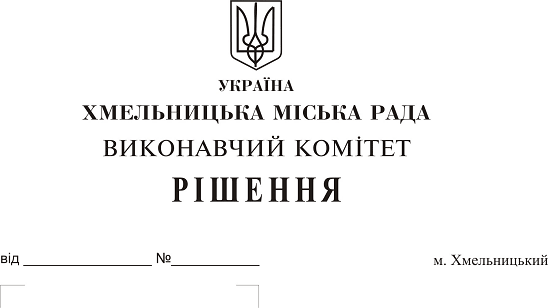 Про внесення змін до рішення виконавчогокомітету від 14.04.2011 № 379   Розглянувши клопотання Департаменту освіти та науки Хмельницької міської ради, у зв’язку із кадровими змінами, керуючись Законом України «Про місцеве самоврядування в Україні», виконавчий комітет міської ради ВИРІШИВ:    1. Внести зміни до рішення виконавчого комітету ради від 14.04.2011 року № 379 «Про затвердження складу комісії по визначенню студентів пільгових категорій для надання їм матеріальної допомоги для навчання у вищих навчальних закладах України усіх форм власності» виклавши додаток у новій редакції (додається).    2. Визнати таким, що втратило чинність  рішення виконавчого комітету від 22.02.2018 року № 135 «Про внесення змін  до рішення виконавчого комітету  від 14.04.2011 № 379».    3. Контроль за виконанням рішення покласти на заступника міського голови Г. Мельник.Міський голова                                                                                                        О. Симчишин                                                                                   Додаток до рішення виконавчого комітету                                                                    від 25.10.2018 №  841СКЛАДкомісії по визначенню студентів пільгових категорій для надання їм матеріальноїдопомоги для навчання у вищих навчальних закладах України усіх форм власностіКеруючий справами виконавчого комітету                                                                 Ю. СабійВ.о. директора  Департаменту освіти та науки                                                            Л. КорнієцькаГолова комісії:Мельник Галина Леонтіївна– заступник Хмельницького міського голови.Заступник голови комісії:Корнієцька Людмила Віталіївна– в.о. директора Департаменту освіти та науки Хмельницької міської ради.Відповідальний секретар комісії:Губай Світлана Василівна– заступник директора Департаменту освіти та науки Хмельницької міської ради;Члени комісії:Барабаш-Тимофієва Олена Петрівна– головний спеціаліст відділу загальної середньої освіти та виховної роботи Департаменту освіти та науки Хмельницької міської ради;Бобровнікова Людмила Володимирівна– заступник начальника відділу по роботі з інвалідами, ветеранами війни та праці управління праці та соціального захисту населення Хмельницької міської ради;Каліночкіна Юлія Михайлівна– завідувач науково-методичного центру Департаменту освіти та науки Хмельницької міської ради;Кондратюк Оксана Анатоліївна– заступник начальника фінансово-економічного відділу Департаменту освіти та науки Хмельницької міської ради з економічних питань;Дрозда Оксана  Олександрівна– спеціаліст І категорії відділу загальної середньої освіти та виховної роботи;Собко Наталія Анатоліївна– депутат Хмельницької міської ради, директор навчально- виховного комплексу № 6 м. Хмельницького (за згодою);Солтис Наталія Іванівна– методист науково-методичного центру Департаменту освіти та науки Хмельницької міської ради;Ярова Анастасія Вікторівна– депутат Хмельницької міської ради, головний спеціаліст відділу дошкільної та позашкільної освіти Департаменту освіти та науки Хмельницької міської ради (за згодою).